1)                                                                          2)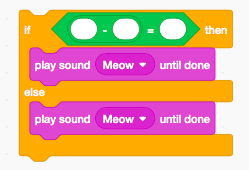 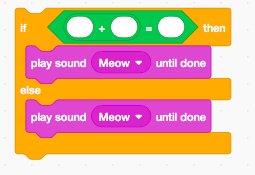  







3)                                                                            4)

5)                                                                         6)7)                                                                          8) 







9)                                                                            10)

11)                                                                         12)